Вариант № 24850871. В одном из изданий книги Л.Н. Толстого «Война и мир» 1024 страницы. Какой объём памяти (в Мбайт) заняла бы эта книга, если бы Лев Николаевич набирал её на компьютере в одной из кодировок Unicode? На одной странице в среднем помещается 64 строки, а в строке 64 символа. (Каждый символ в кодировке Unicode занимает 16 бит памяти.)1) 42) 83) 324) 81922. Для какого из приведённых названий ложно высказывание:НЕ (Количество букв чётное) ИЛИ (Первая буква согласная)?1) Омск2) Иваново3) Москва4) Кировск3. Учительница Марья Петровна живёт на станции Васильки, а работает на станции Дружба. Чтобы успеть с утра на уроки, она должна ехать по самой короткой дороге. Проанализируйте таблицу и укажите длину кратчайшего пути от станции Васильки до станции Дружба: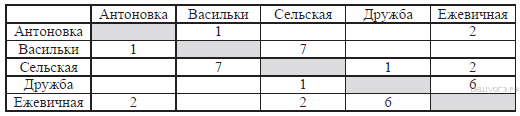 1) 52) 63) 84) 94. Пользователь находился в каталоге Расписание.Сначала он поднялся на один уровень вверх, затем спустился на один уровень вниз, потом ещё раз спустился на один уровень вниз и ещё раз спустился на один уровень вниз. В результате он оказался в каталогеС:\учёба\информатика\ГИА.Укажите полный путь каталога, с которым пользователь начинал работу.1) С:\учёба\Расписание2) С:\Расписание3) С:\учёба\информатика\Расписание4) С:\учёба\2013\Расписание5. Дан фрагмент электронной таблицы: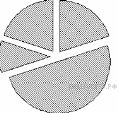 Какая из формул, приведённых ниже, может быть записана в ячейке В2, чтобы построенная после выполнения вычислений диаграмма по значениям диапазона ячеек A2:D2 соответствовала рисунку?1) =B1-D12) =2*(B1-D1)3) =В1+С24) =А2*С2+В16. Исполнитель Чертёжник перемещается на координатной плоскости, оставляя след в виде линии. Чертёжник может выполнять команду Сместиться на (a, b) (где a, b — целые числа), перемещающую Чертёжника из точки с координатами (x, у) в точку с координатами (x + а, у + b). Если числа a, b положительные, значение соответствующей координаты увеличивается; если отрицательные, уменьшается.Например, если Чертёжник находится в точке с координатами (4, 2), то команда Сместиться на (2, −3) переместит Чертёжника в точку (6, −1).ЗаписьПовтори k разКоманда1 Команда2 КомандаЗКонецозначает, что последовательность команд Команда1 Команда2 КомандаЗ повторится k раз.Чертёжнику был дан для исполнения следующий алгоритм:Повтори 2 paзКоманда1 Сместиться на (1, 3) Сместиться на (1, −2) КонецСместиться на (2, 6)После выполнения этого алгоритма Чертёжник вернулся в исходную точку. Какую команду надо поставить вместо команды Команда1?1) Сместиться на (− 6, − 8)2) Сместиться на (3, 4)3) Сместиться на (− 4, − 7)4) Сместиться на (− 3, − 4)7. От разведчика была получена следующая шифрованная радиограмма, переданная с использованием азбуки Морзе:–•–•–•––••–••–•–••При передаче радиограммы было потеряно разбиение на буквы, но известно, что в радиограмме использовались только следующие буквы:Расшифруйте радиограмму. Запишите в ответе расшифрованную радиограмму.8. В программе «:=» обозначает оператор присваивания, знаки «+», «-», «*» и «/» — соответственно операции сложения, вычитания, умножения и деления. Правила выполнения операций и порядок действий соответствуют правилам арифметики. Определите значение переменной b после выполнения алгоритма:а := 4b := 10а := b - a*2b := 24/a*4В ответе укажите одно целое число — значение переменной b.9. Запишите значение переменной d, полученное в результате работы следующей программы. Текст программы приведён на трёх языках программирования.10. В таблице Dat хранятся данные о количестве детских праздников, которые проводило кафе за последний год (Dat[1] — количество детских праздников в январе, Dat[2] — количество праздников в феврале и т. д.). Определите, что будет напечатано в результате выполнения следующего алгоритма, записанного на трёх алгоритмических языках.11. На рисунке – схема дорог, связывающих города А, Б, В, Г, Д, Е, Ж, З, И, К и Л. По каждой дороге можно двигаться только в одном направлении, указанном стрелкой. Сколько существует различных путей из города А в город Л?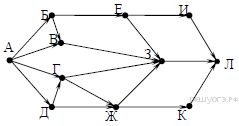 12. Ниже в табличной форме представлен фрагмент базы данных «Отправление поездов дальнего следования»:Сколько записей в данном фрагменте удовлетворяют условию(Вокзал = «Курский») ИЛИ (Время в пути < 30:00)?В ответе укажите одно число — искомое количество записей.13. Переведите число 245 из десятичной системы счисления в двоичную систему счисления. Сколько единиц содержит полученное число? В ответе укажите одно число — количество единиц.14. У исполнителя Вычислитель две команды, которым присвоены номера:1. вычти 32. умножь на 2Первая из них уменьшает число на экране на 3, вторая удваивает его. Составьте алгоритм получения из числа 3 числа 18, содержащий не более 4 команд. В ответе запишите только номера команд. (Например, 1222 — это алгоритм вычти 3, умножь на 2, умножь на 2, умножь на 2, который преобразует число 5 в 16.) Если таких алгоритмов более одного, то запишите любой из них.15. Файл размером 9 Кбайт передаётся через некоторое соединение со скоростью 1024 бит в секунду. Определите на сколько секунд быстрее можно передать этот же файл через другое соединение со скоростью 1536 бит в секунду. В ответе укажите одно число — количество секунд.16. Автомат получает на вход трёхзначное десятичное число. По полученному числу строится новое десятичное число по следующим правилам.1. Вычисляются два числа — сумма старшего и среднего разрядов, а также сумма среднего и младшего разрядов заданного числа.2. Полученные два числа записываются друг за другом в порядке невозрастания (без разделителей).Пример. Исходное число: 277. Поразрядные суммы: 9, 14. Результат: 149.Определите, сколько из приведённых ниже чисел может получиться в результате работы автомата.1515 159 153 1915 1519 315 915 115В ответе запишите только количество чисел.17. На месте преступления были обнаружены четыре обрывка бумаги. Следствие установило, что на них записаны фрагменты одного IP-адреса. Криминалисты обозначили эти фрагменты буквами А, Б, В и Г:Восстановите IP-адрес. В ответе укажите последовательность букв, обозначающих фрагменты, в порядке, соответствующем IP-адресу.18. Приведены запросы к поисковому серверу. Для каждого запроса указан его код — соответствующая буква от А до Г. Запишите в таблицу коды запросов слева направо в порядке убывания количества страниц, которые нашёл поисковый сервер по каждому запросу. По всем запросам было найдено разное количество страниц. Для обозначения логической операции «ИЛИ» в запросе используется символ «|», а для логической операции «И» — символ «&».19. В электронную таблицу занесли результаты тестирования учащихся по географии и информатике. Вот первые строки получившейся таблицы:В столбце А указаны фамилия и имя учащегося; в столбце В — номер школы учащегося; в столбцах С, D — баллы, полученные, соответственно, по географии и информатике. По каждому предмету можно было набрать от 0 до 100 баллов. Всего в электронную таблицу были занесены данные по 272 учащимся. Порядок записей в таблице произвольный.Выполните задание.Откройте файл с данной электронной таблицей (расположение файла Вам сообщат организаторы экзамена). На основании данных, содержащихся в этой таблице, ответьте на два вопроса.1. Чему равна наибольшая сумма баллов по двум предметам среди учащихся школы № 5? Ответ на этот вопрос запишите в ячейку F4 таблицы.2. Сколько процентов от общего числа участников составили ученики, получившие по информатике не менее 45 баллов? Ответ с точностью до одного знака после запятой запишите в ячейку F5 таблицы.ABCD11432=(D1+5)/B1=А1=А2*С2НКИЛМ–•–•–•••–••––Алгоритмический языкБейсикПаскальалгначцел d,nd := 6d := d-2нц для п от 1 до 4d : = d + nкцвывод dконDIM n,d AS INTEGERd = 6d = d-2FOR n = 1 TO 4d = d + nNEXT nPRINT dVar d,n: integer;Begind := 6;d := d-2;For n := 1 to 4 dod : = d + n ;Writeln(d);End .Алгоритмический языкБейсикПаскальалгначцелтаб Dat[1:12]цел к, m, monthDat[1] := 2Dat[2] := 8Dat[3] := 6Dat[4] := 3Dat[5] := 8Dat[6] := 2Dat[7] := 3Dat[8] := 7Dat[9] := 8Dat[10] := 3Dat[11] := 8Dat[12] := 7month:=1; m := Dat[1]нц для к от 8 до 12если Dat[к] > m тоm:= Dat[k]month := kвсеКЦвывод monthКОНDIM Dat(12) AS INTEGERDat[1] = 2Dat[2] = 8Dat[3] = 6Dat[4] = 3Dat[5] = 8Dat[6] = 2Dat[7] = 3Dat[8] = 7Dat[9] = 8Dat[10] = 3Dat[11] = 8Dat[12] = 7month = 1: m = Dat(1)FOR k = 8 TO 12IF Dat(k) > m THENm = Dat(k)month = kEND IFNEXT kPRINT monthENDVar k, m, month: integer;Dat: array[1...12] of integer;BeginDat[1] := 2Dat[2] := 8Dat[3] := 6Dat[4] := 3Dat[5] := 8Dat[6] := 2Dat[7] := 3Dat[8] := 7Dat[9] := 8Dat[10] := 3Dat[11] := 8Dat[12] := 7month:=1; m := Dat[1];for k := 8 to 12 doif Dat[k] > m thenbeginm:= Dat[k];month := k;end;write(month);End.Пункт назначенияКатегория поездаВремя в путиВокзалКисловодскскорый31:22КазанскийКисловодскскорый35:37КурскийКишинёвпассажирский31:50КиевскийКрасноярскскорый62:10КазанскийКрасноярскскорый60:35ЯрославскийКременчугскорый17:35КурскийКруглое Полескорый21:12КазанскийМариупольскорый22:55КурскийНовый Уренгойфирменный64:46ЯрославскийНовый Уренгойскорый63:11КурскийОдессаскорый22:28КиевскийОдессаскорый25:39Киевский2.1716.658.121АБВГКодЗапросА(Париж & Москва) | ПрагаБПариж & Москва & ПрагаВ(Париж | Москва) & ПрагаГПариж | ПрагаABCD1УченикШколаГеографияИнформатика2Лиштаев Евгений181793Будин Сергей263904Христич Анна662695Иванов Данила763746Глотова Анастасия450667Лещенко Владислав16050